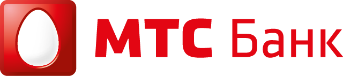 ЗАКУПОЧНАЯ ДОКУМЕНТАЦИЯ (ЗД)1. Общие положения.Все термины и определения, используемые в настоящей ЗД, трактуются в значении, приведенном в Правилах закупок, с которыми необходимо ознакомиться перед прочтением настоящей ЗД.1.2. Организатор – ПАО «МТС-Банк» - юридический адрес: Российская Федерация, 115432, г. Москва, пр-т Андропова, д.18, стр.1 (далее – Банк).2.Требования к предмету Закупки. Критерии оценки.3. Состав предложения Участника. Требования к содержанию предложения.3.1. Данный раздел содержит предъявляемые Организатором требования к перечню, содержанию и оформлению Участником документов, входящих в «Состав предложения Участника».Предмет Закупки: по проведению открытого запроса предложений на право заключения Договора на закупку «Закупка, доставка, сборка, расстановка офисной мебели, поставка бытовой техники для нужд подразделений РЦ Восток ПАО «МТС-Банк» (ДО «На Ленинградской» в г. Хабаровске, ДО в г. Южно-Сахалинске и ДО в г. Благовещенске)»:Лот № 1 – Изготовление корпусной мебелиЛот № 2 – Изготовление мягкой мебелиЛот № 3 – Поставка кресел и стульевЛот № 4 – Поставка бытовой техникиУчастник может подать заявку на участие на любое количество Лотов/Подлотов по своему усмотрению.Правила закупок ФИО контактных лиц Организатора, e-mail, телефонФИО контактных лиц Организатора, e-mail, телефонВопросы по содержанию ЗДОтветственный: Пупышева ИринаТелефон/факс: +7(495) 921-28-00 (доб. 12-290)e-mail: zakupki@mtsbank.ruДополнительный контакт: Слукина МарияТелефон/факс: +7(495) 921-28-00 (доб. 14-111)e-mail: zakupki@mtsbank.ruАдрес ЭТП «Сбербанк-АСТ»http://utp.sberbank-ast.ru/VIPНомер извещения на ЭТП «Сбербанк-АСТ»SBR028-2309080033Срок завершения приема предложений УчастниковНе позднее 22:00 (мск) «25» сентября» 2023 г.Техническое задание Оценка предложений осуществляется по следующим критериям:Стоимость, руб.Срок заключения Договора с момента подписания, мес.Состав предложенияУчастника, включенный в конвертФОРМАдокументаНа бумажном носителеНа электронном носителеНа электронном носителеНа электронном носителеСостав предложенияУчастника, включенный в конвертФОРМАдокументаНа бумажном носителеWord/ExсelWord/Exсel.PDFДокументы, перечисленные в п.2.2. «Правила закупки»+Коммерческое предложение по форме СпецификацииДля подачи на Лот №1:Для подачи на Лот №2:Для подачи на Лот №3:Для подачи на Лот №4:-+++Подтверждение соответствия обязательным требованиям к Участнику-+++Анкета УчастникаДля юридических лиц:Для ИП и физических лиц:---+